Alison ProcterClerk to the Governors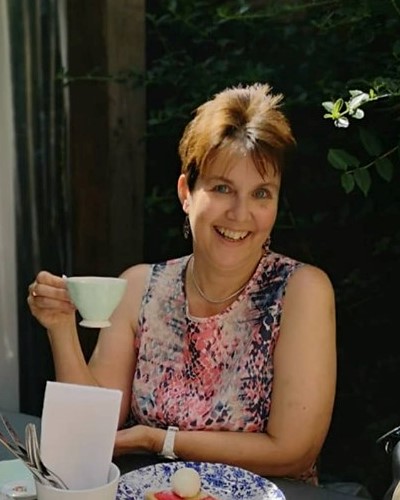 I have been Clerk to the Governors since May 2011- 10 years!Prior to joining, I had been a Governor at Midhurst C of E Primary School for 5 years including 2 as Chair of the Governors.In addition to my work for the Federation, I am also the Clerk for Camelsdale Primary School. My other employment consists of working alongside an artist making sculptures in green oak, and am also the Administrator for a charity called Frontline Debt Advice.  In my spare time, I am a Midhurst Town Councillor and lead a Ukulele Group and enjoy Yarnbombing and Crochet.